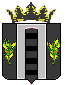 АДМИНИСТРАЦИЯ  ПОГРАНИЧНОГО МУНИЦИПАЛЬНОГО  ОКРУГАОТДЕЛ ОБРАЗОВАНИЯПРИКАЗ10.09.2021                                           п. Пограничный                                                №   87Об участии в процедуре оценки предметных и методических компетенций учителейВ рамках проведения подготовительного этапа к реализации ДПП ПК «Школа современного учителя», в соответствии с письмом Министерства просвещения Российской Федерации «О проведении процедуры оценки предметных и методических компетенций учителей» от 30.04.2021 № 08 -701, с целью выявления профессиональных дефицитов слушателей, организации их методического сопровождения в рамках обеспечения их непрерывного профессионального развития на основе оценкиПРИКАЗЫВАЮ:  Направить в ГАУ ДПО ПК ИРО (г. Владивосток, ул. Станюковича, 28)  для участия в процедуре оценки предметных и методических компетенций следующих педагогических работников:14 сентября 2021 года:- Морозову О.С., учителя русского языка  МБОУ «ПСОШ №1 ПМО»;- Никулину Т.В., учителя русского языка МБОУ «ПСОШ №1 ПМО»;- Меланич И.В., учителя русского языка МБОУ «ПСОШ №2 ПМО»;- Наумову Н.А., учителя математики МБОУ «ПСОШ №1 ПМО»;- Колпакову Д.С., учителя математике МБОУ «Сергеевская СОШ ПМО»;- Сидорову Н.Н., учителя математики МБОУ «ПСОШ №2 ПМО»;- Маношкину О.С., учителя химии МБОУ «Барано-Оренбургская СОШ ПМО»;- Ландык Л.А., учителя химии филиала МБОУ «Жариковская СОШ ПМО» в с.Нестеровка.1.2. 16 сентября 2021 года:- Холодову Н.В., учителя биологии МБОУ «Барано-Оренбургская СОШ ПМО»;  - Ткаченко М.В., учителя биологии филиала МБОУ «Жариковская СОШ ПМО» в с.Нестеровка;- Горностаеву М.П., учителя истории МБОУ «ПСОШ №1 ПМО»;- Шурбя Л.Н., учителя истории МБОУ «ПСОШ №2 ПМО»;- Федорееву В.В., учителя истории филиала МБОУ «Жариковская СОШ ПМО» в с.Богуславка;- Маринец С.А., учителя обществознания МБОУ «Барано-Оренбургская СОШ ПМО»;  - Децик Е.В., учителя обществознания МБОУ «Сергеевская СОШ ПМО»;2. Контроль за исполнением приказа возложить на заведующего учебно-методическим отделом МКУ «ЦОД МОО Пограничного МО» Н.В. Шичкину. Начальник отдела образования                                                                    Н.Г. Панкова